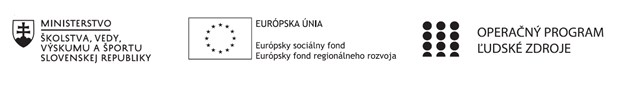 Štvrťročná správa o činnosti školského špeciálneho pedagógaOperačný programOP Ľudské zdroje Prioritná os1 Vzdelávanie PrijímateľMetodicko-pedagogické centrumNázov projektuPomáhajúce profesie v edukácii detí a žiakovKód ITMS ŽoP 312011Y720Meno a priezvisko zamestnancaMeno a priezvisko ŠŠP + škola  (doplniť) Názov a číslo rozpočtovej položky rozpočtu projektu4.6.2. Inkluzívny tím/Školský špeciálny pedagóg  v MŠ Obdobie vykonávanej činnosti01.01.2020 – 31.03.2020Správa o činnosti:  (V správe je potrebné popisne (súvislým textom) uvádzať konkrétne činnosti a aktivity realizované v danom štvrťroku vyplývajúce z Vašej pracovnej náplne a Plánu práce školy, pri dodržaní ochrany osobných údajov (GDPR).  Nasledujúce formulácie sú len orientačné. Realizácia individuálnej, skupinovej špeciálno-pedagogickej intervencie deťom;Príprava dokumentácie pre zabezpečenie informovaného súhlasu zákonných zástupcov;Príprava materiálov pre realizáciu konzultácii a s rodičmi so zameraním na prácu s deťmi pred nástupom do základnej školy;Konzultácie s rodičmi detí, ktoré majú rok pred začatím plnenia povinnej školskej dochádzky;Konzultácie s pedagógmi a inkluzívnym tímom v MŠ so zameraním na prevenciu príp. elimináciu možných vývinových porúch učenia;Spracovanie dokumentácie o realizácií špeciálno-pedagogických intervencií detí;;Realizácia odborných činnosti rámci individuálneho, skupinového alebo hromadného poradenstva a intervencie podľa plánu činnosti špeciálneho pedagóga;Návšteva v rodine dieťaťa; (ponechá len ŠŠP, ktorý v MŠ realizoval túto aktivitu)Činnosti vyplývajúce zo zaradenia do adaptačného vzdelávania Činnosti v období od 16.3.2020 – 31.3.2020Konzultácie a spolupráca s pedagógmi MŠ ohľadom výberu špeciálnopedagogických metód a postupov do edukačného procesu MŠ a ich písomné spracovanie.Spracovanie dokumentácie z prípravy edukačných projektov k realizácii špeciálnopedagogických intervencií v MŠ.Súčinnosť (v režime práce z domu, resp. pri individuálnom kontakte)  s učiteľmi a členmi inkluzívneho tímu pri vysvetľovaní  deťom, rodičom nových skutočností súvisiacich so šírením koronavírusu COVID-19, ale aj ako ho vzdelávať doma, ak ide o dieťa so zmyslovým, zdravotným alebo iným znevýhodnením) pri dodržaní relevantných hygienicko-epidemiologických nariadení;Zoznam výstupov činnosti (prílohy): *Príloha : Fotodokumentácia zo skupinových aktivít resp. individuálnych aktivít;Príloha : Správa, prezenčná listina z návštevy v rodine; (ak relevantné)*Nehodiacu sa prílohu vymazaťVypracoval (meno, priezvisko, dátum)Meno a priezvisko (doplniť), 01.04.2020PodpisSchválil (meno, priezvisko riaditeľa, dátum)Meno a priezvisko (doplniť), 01.04.2020Podpis